SEMANA N° 4SEGUIMOS REPASANDO…1 .062: 6 x 2 – 298 =(37 x 13 + 9) : 7 = (1 + 16 x 8 – 4) : 5 x 19 =19 x (1.044: 9 – 25 x 4) =(494: 13 – 17) 3 x 17 - 108 =Trabajamos con problemas.Resolvé los siguientes problemas mediante un solo cálculoEl viaje de egresados de Ezequiel cuesta $ 8.650. Su papá le regalo $2.768, y su abuelo $ 1.425 más que su papá. Si el resto se lo regala su tía, ¿cuánto dinero le regala?Un viaje se realiza en 3 etapas. En la primera, se recorren 1.473 km y en la segunda, 274 km menos que en la primera. Si en la tercera etapa se recorren 2.487 km, ¿qué distancia se recorre?Se compra una cocina cuyo precio es $ 2.754 y se paga, con un recargo de $ 468, en 6 cuotas iguales. ¿Cuál es el valor de cada cuota?Separa en términos y luego resuelve2.378 – 152 x 13 =34 x 19 + 1.768 =1.980: 6 – 17 x 19 =2.541 - 324 x 9: 2 =67 x 15 – 3.075: 25 = (29 x 14 + 934) : 4 =2.448: (42 x 8 – 324) =(255: 15 + 169: 13) : 6 =11 x (3.501: 3 – 367 x 2) =Ahora recordamos los múltiplos y divisores.Escribimos los múltiplos de 3 y 5 en el pizarrón, luego encerramos con un color los comunes entre ellos. (PARA SACAR LOS MÚLTIPLOS, RECUERDEN REALIZAR LA MULTIPLICACIÓN. POR EJEMPLO, 5X 1= 5, 5X2= 10, 5X3=15, ETC)35En la carpeta.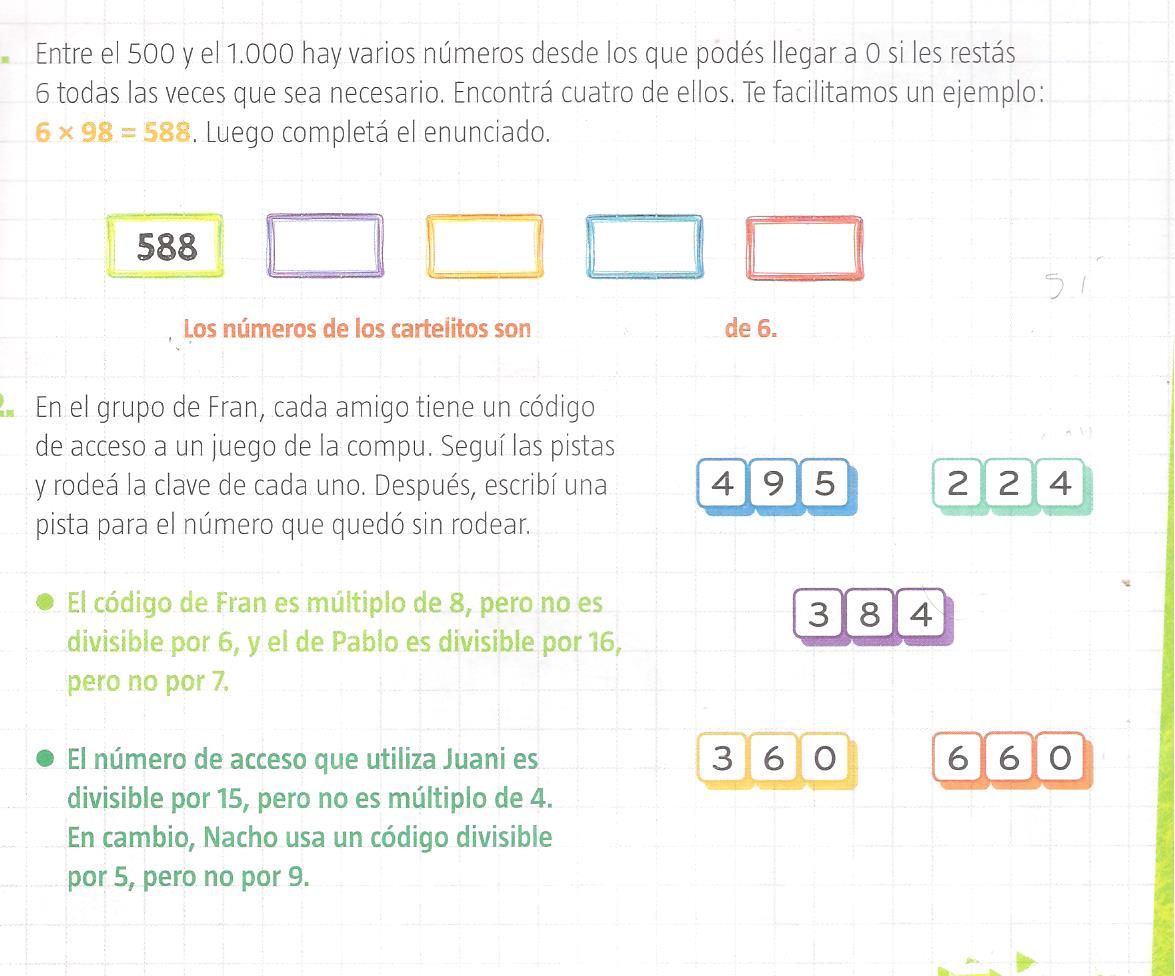 Fotoc pág. 29 act 1 y 2 carpeta con ganchoRecuerda que…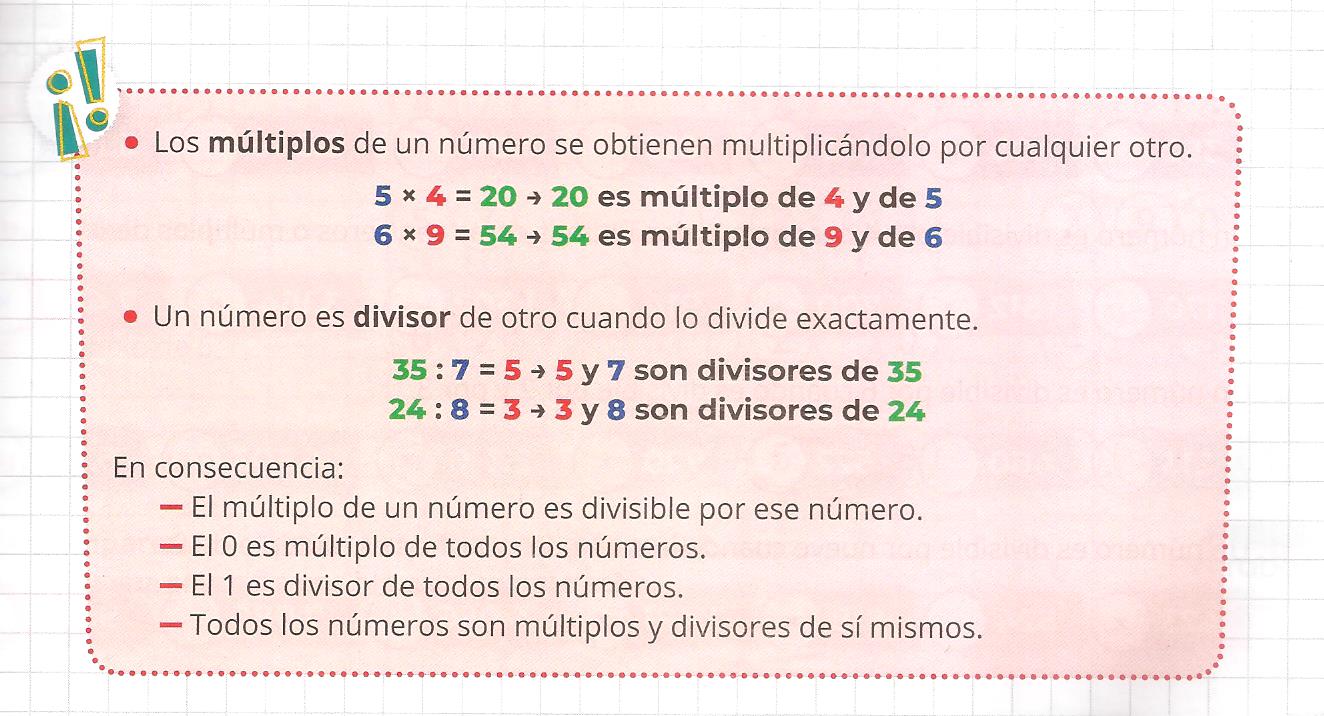 RepasamosEn una obra, dejaron ladrillos para acomodarlos en pilas con la misma cantidad.Escribe un cálculo que te permita encontrar la cantidad de ladrillos.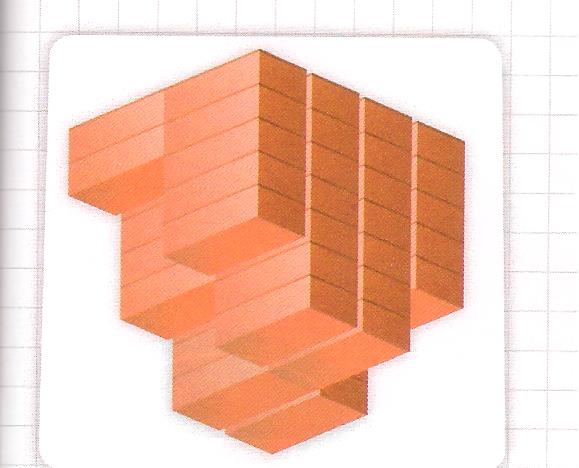 Fotoc ladrillos pág. 22 rondaColoca V (verdadero) o F (falso) según corresponda.Se puede armar 4 pilas de ladrillos.  …………                                             Se puede armar 8 pilas de ladrillos.  ……….Puede haber pilas con 15 ladrillos.  …………   Puede haber pilas con 20 ladrillos.  ……….Se puede armar 5 pilas de ladrillos. ………..  Se puede armar 3 pilas de ladrillos.  ……….Puede haber pilas con 10 ladrillos.  ………. Puede haber pilas con 9 ladrillos.  ………..Los años bisiestos tienen 366 días y ocurren cada cuatro años, por lo cual son múltiplos de 4.Rodea los años bisiestos.1982                                          1960                            2002                                  1976                                   2014                          1852                             2016                                1998                                 2012                                1950Escribí los próximos 5 años bisiestos.En un cumpleaños, hay 60 globos para repartir entre los chicos que asistieron.Encierra con un color, cantidad de chicos entre los que se pueden repartir exactamente los globos.6                                              10                                        18                                          308                                               12                                       20                                          359                                               15                                        25                                         60Coloca V (verdadero) o F (falso) según corresponda.27 es divisible por 9. ………                                                    d) 1 es divisor de 9. …………0 es múltiplo de 6.  ………..                                                     e) 1 es múltiplo de 3.  ………7 es divisible por 42.  ………..                                                 f) 0 es divisor de 12.  ………..Escribí los números que cumplan con cada condición.Divisores de 48.Divisores de 200.Múltiplos de 9 entre 200 y 280.Coloca en cada casillero M (múltiplo) o D (divisor) según corresponda.              5° Semana6 es ……. de 30                        0 es ……. De 7                         9 es ……. de 451 es ……. De 12                         24 es ……. de 3                      6 es ……. de 42Recordamos los criterios de divisibilidad.Lo hacemos de forma oral para ver que recuerdan.En la carpeta…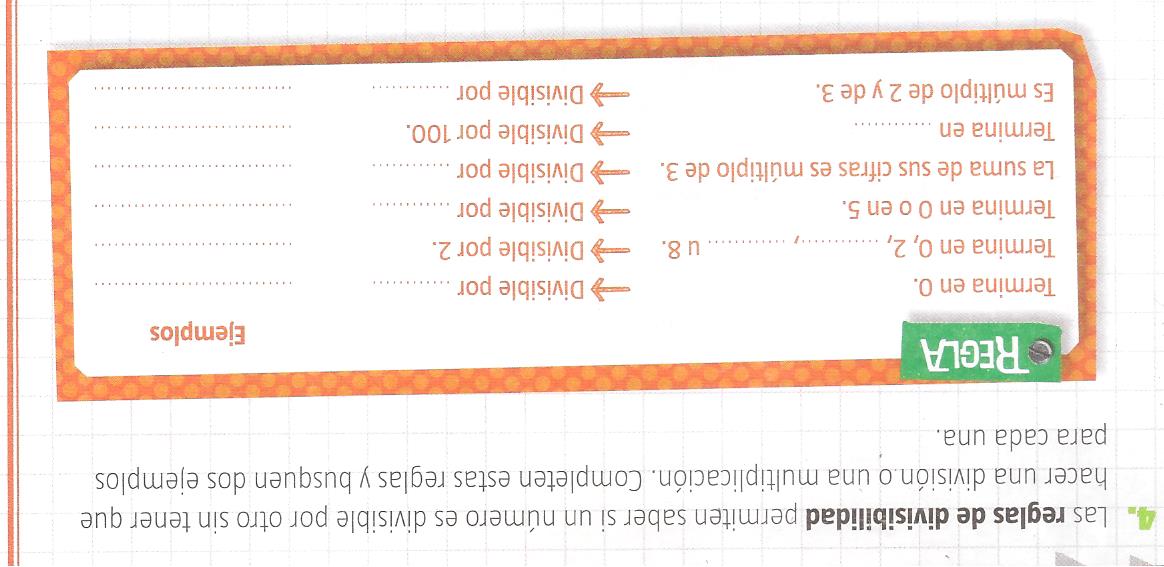 